Расписание уроков и заданий на 16.04.2020 (четверг)1класс2 класс3 класс4 класс5 класс6 класс7 класс8 класс9 классКружок  «Перекресток»Лабораторная работа № 5«Прямое и непрямое развитие насекомых»

Цель работы: выявить особенности различных типов развития насекомых.Оборудование: коллекции «Развитие насекомых. Капустная белянка» и «Развитие насекомых. Саранча».Ход работы.

1. Рассмотрите коллекции насекомых и рисунки учебника на стр. 1512. Перечислите стадии развития каждого из насекомых.Саранча: ________________________________________________________________________________________________________________________Бабочка: ________________________________________________________________________________________________________________________
3. Укажите тип развития насекомого.Саранча - ________________________________________________________Бабочка - ________________________________________________________

Вывод.  Прямое развитие насекомых отличается от непрямого _______________________________________________________________________________________________________________________________________________________________________________________________________________ .
Преимущества непрямого типа развития в том, что _________________________________________________________________________________________________________________________________________________________ПредметТемаЗаданияматематика Вычитание  числа из суммы1.Раскрыть учебник на с.662.Рассмотреть и объяснить №1, №2.3.Выполнить №3. Запомнить правило.4.Работа в тетради №1-4 с.93-94.5.Прислать на проверку с.93-94 из тетради.русскийЗнакомство со звуковым столбиком1.Записать число, классная работа.2. Минутка чистописания:к л м н у3. Открыть учебник на с.29. 2. Прочитать текст на с.29-31.Ответить на вопросы.4.Запомнить: звуки - гласные и согласные.Согласные – парные (твердые, мягкие), парные (звонкие, глухие), непарные. 5. Даны слова: Шапка, санки, бак, флаги, круг, луч, хлеб, глаз, нос, звук, волк, рот, крыса, парта.Выписать все слова, где первый звук звонкий, в строчку через запятую. Выписать с новой строчки три слова, где первый звук глухой.Прислать на проверку.технологияИгольница1.Открыть учебник на с.66.2. Прочитать текст на с.66-68.3. Рассмотреть рисунки с.66-68.4. Составить план изготовления игольницы.5. Подготовить материал для изготовления игольницы.чтениеСозвучные концы слов 1. Открыть учебник на с. 26. Прочитать текст. 2.Прочитать произведение на с.26.3.Ответить на вопросы с.26-27.Вывод: стихи должны быть не только складными (рифма), но и со смыслом.4.Научиться выразительно читать стихотворение на с.26.Азбука пешеходаЗагородная дорогаПосмотреть видеоурок по ссылкеhttp://www.youtube.com/watch?v=C5GW9WdpkEEНарисовать любой вид  деревенского транспорта.ПредметТемаЗаданиярусский Сложные слова из двух корней с буквой соединительного гласного1.Просмотреть урок на youtube.com Русский язык 2 класс Сложные слова 2.Работа по учебнику с.93-94.3.Упр. 103, выпиши сложное слово. Упр. 104, записать в 2 столбика.английский Погода. ОдеждаРабота по учебнику-Стр. 104, прочитать диалог и сделать его письменный перевод. Сфотографировать и прислать на проверку.технологияСувениры из яичной скорлупы1.Открыть учебник на с.50.2.Прочитать текст, рассмотреть иллюстрации на с.50 – 53.3.Вырезать из цветного  картона  яйцо, украсить его. 4. Фото прислать.окружающий мирВодные богатства1.Просмотреть урок на youtube.com Окружающий мир 2 класс ч. 2, тема урока "Водные богатства"Прочитай по учебникус.82-85Нарисуй, из каких частей состоит река.математикаКоторый час? Полдень и полночьРабота по учебнику с. 112-113.№ 1 устно, 2, 3 прочитай задание, часы нарисуй. Выучи вывод.  № 4 , № 5 и 6 прочитай, выполни устно. Выполни письменно задание.  Построй прямоугольник с длинами соседних сторон 6 см и 1 см. Закрась третью часть этого прямоугольника.Азбука пешеходаЖелезнодорожные переезды, их виды-Пройдите по ссылкеhttps://www.youtube.com/watch?v=_WaMXlFSAyc-Посмотрите видео и нарисуйте дорожный знак по теме  «Железнодорожные переезды»ПредметТемаЗаданиячтение Н. Гарин-Михайловский "Детство Тёмы"Работа с учебником.С. 121 - 124, прочитать, ответить на вопросы.Стр. 126, выучить плакат Летучей Мыши.Письменно ответить на вопрос: Поведение Тёмы  похоже на поведение героя сказки или героя рассказа? (При ответе на вопрос используй правило на стр. 87.) Работу сфотографировать и отправить на проверку.окружающий мир Наши проекты «Экономика родного края».Обобщение по теме «Чему учит экономика»Стр. 76-77, прочитать текст учебника об экономике Санкт-Петербурга.Запиши в тетради коротко, благодаря чему развивается экономика Ростовской области?  Стр. 80-84 выполнить задание Проверь себя, ответы записывать в тетради по окружающему миру. (Образец 1 – а, 2 – б....), сфотографировать и отправить на проверку.английскийПроверочная работа по теме: «Выходной день»Работа по учебникуВыполнить задания на стр.50-51, писать на двойном листочке, аккуратно.            The 16 of April          Test “ A day off”1.стр.50 упр.12.стр.50 упр.23.стр.51 упр.4После выполнения, работу сфотографировать и прислать на проверку. Работы не выбрасываем, аккуратно храним!!!русский Склонение прилагательных во множественном числе. Окончания прилагательных во множественном числе в И.п. и В.п.Работа с учебником.С. 134, рассмотреть таблицу склонения прилагательных во множественном числе, ответить на вопросы.Стр.135, выполнить упр 155,  выучить правило.Стр. 136, упр. 156, выписать столбиком все прилагательные вместе с существительными, к которым они относятся, выделить окончания прилагательных. Над прилагательными указать падежи, проверить себя по таблице (стр.134). Устно сделать вывод об окончаниях прилагательеых во множественном числе в И. п. и В. п.Сфотографировать работу и отправить на проверку.  ф-раБросок мяча двумя руками из-за головы. ТБ на уроках. Изучение техники низкого старта1. Выполните зарядку: наклоны головы, рывки руками в стороны, наклоны в стороны и вперед, выпады (по 10 раз каждое упражнение).2. Изучите правила техники низкого старта.Выполнение команды «На старт!»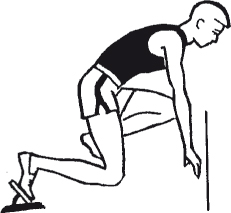 По команде «На старт!»:подойти к колодкам и встать за ними;наклониться вперед и поставить руки на дорожку за колодками;толчковую (сильнейшую) ногу поставить на переднюю колодку, более слабую ногу поставить на заднюю колодку;опустить колено сзади стоящей ноги на дорожку;поставить руки к линии старта;четыре пальца соединены вместе и обращены наружу;большие пальцы обращены кнаружи;руки расставлены на ширину плеч;плечи над стартовой линией;тяжесть тела распределяется равномерно между точками опоры;голова держится свободно;взгляд устремлен вперед-вниз примерно на 1,5–2 м от линии старта.Выполнение команды «Внимание!»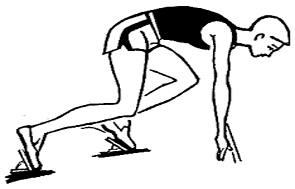 По команде «Внимание!»:колено стоящей сзади ноги отрывается от грунта;таз приподнимается выше плеч;коленный сустав передней ноги образует почти прямой угол;спина слегка приподнята;голова опущена, как при команде «На старт!»;тяжесть тела перенесена на руки.Выполнение команды «Марш!»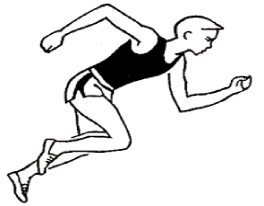 По команде «Марш!»:постараться вложить всю силу в первое движение;тело молниеносно выпрямляется вверх-вперед;находящаяся сзади нога делает первый шаг и касается грунта кратчайшим путем;кисти слегка отталкиваются от грунта;руки попеременно выполняют короткие и быстрые движения;взгляд направлен немного вперед на беговую дорожку, наклон тела уменьшается только через 6–8 шагов.Стартовый разбег:касаться грунта передней частью стопы;перемещать стопы по одной линии;делать широкие и быстрые шаги;энергично отталкиваться стопами;высоко поднимать маховую ногу;руки, согнутые в локтях, энергично работают вперед-назад (не наискось, не поперек тела);не сжимать руки в кулаки;наклонить тело слегка вперед, но не сгибаться в пояснице;не стискивать зубы, не напрягать рот.Веселый английскийМы встречаем гостей.Что есть в нашем доме?Соотнесите цифры со словами. Ваши ответы пришлите учителю.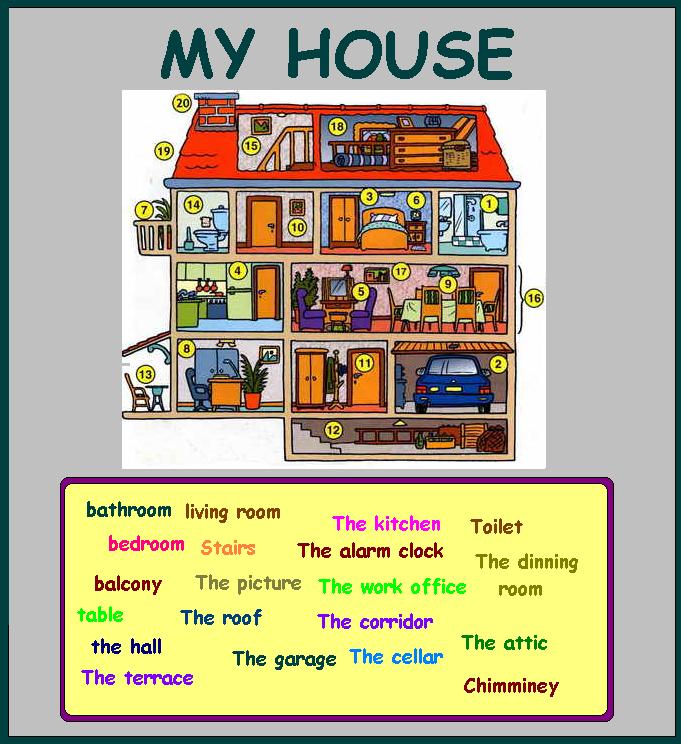 ПредметТемаЗаданияокружающий мирВеликобританияПройдите по ссылке и посмотрите видеоурок по темеhttp://www.youtube.com/watch?v=W6zgUQ_zNLg    или В учебнике прочитайте параграф на стр.84-86 -Ответьте на вопрос 59 на стр.92 письменно в тетради. Сфотографируйте и пришлите на проверку.русскийУчимся различать форму 2-го лица множественного числа и повелительную форму глагола   Работа по учебнику с. 120 упр. 127(письменно в 3 столбика). Подсказка на плакате. Упр. 128, выписать глаголы парами. Разобрать по составу. Состав разный !!!ОРКСЭЗащита ОтечестваПрочитай по учебникус.133-138.Ответь на вопросы с.138Вопрос 5 письменно  (2 - 3 предложения).английскийМосква. Парк СокольникиРабота по учебнику-Стр.47,упр.6а Списать слова в словарь, перевести и выучить-Стр.46-47,упр.5б Сделать письменный перевод текста «Lets go to Luna Park!» Сфотографировать и прислать на проверку.ф-раОРУ. Прыжковые упражнения. Техника челночного бега 3/10 м. Игра «Пустое место»1. Выполните зарядку: наклоны головы, рывки руками в стороны, наклоны в стороны и вперед, выпады (по 10 раз каждое упражнение).2. Изучите правила игры «Пустое место». ПУСТОЕ МЕСТОИграющие встают в круг, выбирают водящего. Начиная игру, он пробегает мимо игроков, одного из них пятнает и продолжает бежать дальше по кругу. Запятнанный быстро бежит в противоположную сторону от водящего. Кто из них первый добежит до свободного места в круге, тот и занимает его, а опоздавший становится водящим.Правила1. Участники бегают только за кругом.2. Стоящие в кругу не должны задерживать бегущих.3. Если участники прибегают к свободному месту одновременно, то они оба встают в круг, и выбирается новый водящий.Указания к проведениюИграют в эту игру в любое время года на большой площадке, где можно бегать без помех.Участники игры встают по кругу на расстоянии одного шага друг от друга, руки у всех опущены. Если детей много, лучше организовать два круга играющих.3. Посмотрите видео, обучающее челночному бегу. https://yandex.ru/video/preview/?filmId=14865338786044473446&text=техника%20челночного%20бега%203х10%20начальная%20школа&path=wizard&parent-reqid=1586716621548904-1561268689045445096600288-prestable-app-host-sas-web-yp-207&redircnt=1586716627.1 Веселый английскийЗаполнение анкетыСтолицы странЗаполните анкету и пришлите учителю. Запишите ваши ответы на отдельном листочке.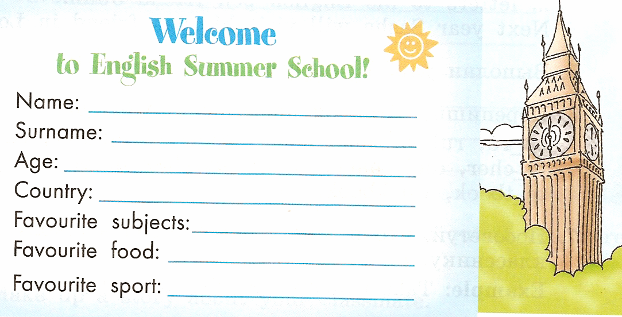 ПредметТемаЗаданиярусский«Не с глаголами»1. §107, прочитать теоретические сведения, правило выучить. 2. Упр.613 (внимательно читайте задание).3. Упр.617.  Списать, вставить пропущенные  буквы. 4. Выписать  слова из рамок на стр.99-100, запомнить, как они пишутся. Все работы прислать на проверкуматематикаКонтрольная работа по теме: «Умножение и деление десятичных дробей»Умножение и деление десятичных дробейВариант 1Вычислите:0,024 ∙ 4,5;                           3)  2,86 :  100;                             5)  0,48 : 0,8;29,41 ∙ 1 000;                       4)   4 : 16;                                    6)   9,1 : 0,07.Найдите значение выражения:     (4 – 2,6) ∙ 4,3 + 1,08 : 1,2.Решите уравнение:    2,4 (𝑥 + 0,98) = 4,08.Моторная лодка плыла 1,4 ч по течению реки и 2,2 ч против течения. Какой путь преодолела лодка за всё время движения, если скорость течения равна 1,7 км/ч, а собственная скорость лодки – 19,8 км/ч?Если в некоторой десятичной дроби перенести запятую вправо через одну цифру, то она увеличится на 14,31. Найдите эту дробь.ф-раОбучение броскам двумя руками от грудиВыполнить комплекс  упражнений с гимнастической палкой (обычной палкой)1. – Повороты туловища в стороны (16-18 раз).И. П. – ноги на ширине плеч, прямые руки с палкой вверх.1 – поворот налево, 2 – поворот направо.Во время выполнения упражнения не отрывать стопы.2. – Наклоны туловища в стороны (12-14 раз).И. П. – ноги шире плеч, палку держать за головой на уровне плеч.1 – 2 – наклонить влево, выпрямляя вверх руки и сгибая  противоположную ногу.3 – 4 – то же вправо.3. – Выпады вперёд (12-14 раз).И. П. – О. С. Руки с палкой на уровне плеч.1 – поднимая руки с палкой вверх, выполнить широкий шаг левой ногой вперёд, прогнуться.2 – то же, шаг выполнять правой ногой.4. – Махи ногами (18-20 раз).И. П. – О. С. Прямые руки с палкой перед грудью.1 – мах левой ногой до касания палки.2 – то же, правой ногой.Маховую ногу не сгибать, в зависимости от гибкости учеников дифференцировать высоту палки.5. – Наклоны вперёд (10-12 раз).И. П. – О. С. Палку держать над головой, руки прямые.1 – наклониться вперёд до касания лбом коленей.2 – И. П.Не сгибать ноги.6. – Прогибание назад (10-12 раз).И. П. – О. С. Палка за спиной.1 – 2 – прогнуться, слегка сгибая ноги.3 – выпрямиться.4 – И. П. 7. – Прыжки через палку (30-40 раз).И. П. – О. С. (И. П – исходное положение; О. С.- основная стойка)Посмотреть видеоролик https://www.youtube.com/watch?v=p67AjJw0rx8.Выполнить просмотренные упражнения самостоятельно с помощью любого мяча.Написать небольшое сообщение на тему «Значение правильной осанки для здоровья человека», работы прислать на проверку по адресу mnatalia1983@yandex.ruанглийскийЧем интересуются дети. Интересы детей1. На странице 79 – 80 в упражнении 7b прочитай 3 текста и соотнеси их с картинками в упражнении 7а. Запиши в тетради. Из каждого текста выпиши по 5 новых слов в словарь и выучи их.2. После прочтения текста, выполни упражнение 7 на странице 80. Вам нужно соотнести части предложений. Запиши это упражнение в тетрадь.3. Запиши следующие слова в словарь: Skiing – катание на лыжах.Skating – катание на коньках.Climbing – скалолазание.Jogging – бег трусцой. Cycling – катание на велосипеде. Snowboarding – катание на сноуборде.литератураПисатели и поэты 20 века о Родине, родной природе и о себеС. 163-169, прочитать выразительно стихи, выучить одно стихотворение наизусть по выбору, на с. 170 письменно ответить на вопросы №1, 6.ОБЖПродукты под контролемПрочитайте параграф 28.Ответьте на 5,6 вопросы. Нарисуйте полезные и отдельно вредные продукты.Рисунки и ответы пришлите для проверки.Азбука пешеходаЗеркала заднего вида. Одежда велосипедиста.Требования к движению велосипедистов. Возрастные ограничения по управлению велосипедомИзучите правила езды на велосипеде. Правила дорожного движенияТеперь перейдем к основным моментам правил. Велосипедист обязан передвигаться по велосипедной дорожке. Если таковой нет, то при передвижении необходимо придерживаться крайней правой полосы проезжей части, держась как можно ближе к обочине. В более ранних редакциях ПДД оговаривалось и расстояние между велосипедом и краем дороги - 1 метр. Однако сейчас вы можете не придерживаться этой ширины и руководствоваться при движении лишь своими ощущениями и здравым смыслом.Передвижение по тротуарам запрещено. Впрочем, это распространяется на весь авто- и мототранспорт. Но, как показывает практика, и правоохранительные органы, и пешеходы довольно лояльно относятся к нарушению этого запрета велосипедистами.При проезде перекрестков и на оживленных трассах руководствуйтесь ПДД для автомобилей. То есть, если вы имеете на перекрестке приоритет, водитель автомобиля обязан вас пропустить. Помните, вы такой же полноправный участник дорожного движения, как и он.О сигналах на дороге следует поговорить отдельно. Зачастую велосипедисты не знают или забывают о том, что ни один водитель не в состоянии предугадать пути вашего дальнейшего следования, а значит, вы должны сообщить ему о своих намерениях. Так как ваш двухколесный транспорт не оснащен датчиками поворотов и стоп-сигналом, следует пользоваться руками. К управлению велосипедом допускаются лица не моложе 14 лет.Ограничения и запретыВелосипедисту запрещено:Ездить не держась за руль;Управлять транспортным средством в состоянии алкогольного или наркотического опьянения;Передвигаться по проезжей части при наличии велосипедной дорожки;Ездить в темное время суток без включенных фар;Перевозить пассажиров;Буксировать другое транспортное средство.ПредметТемаЗаданияматематикаРешение задач с помощью уравненийНов. №1190, 1192, Стар. №1182, 1184, сфотографировать и выслать по адресу kuteinikovo@yandex.ruанглийскийКонтрольная работа по теме «Страны изучаемого языка»Выполните контрольную работу письменно в тетради.1. Прочитайте текст и после текста соотнесите исследователя и то, что он сделал. Запишите в тетради.It was the Spaniards who began the Еuroреаn occupation of АmеriсаWhen Соlumbus arrived back in Spain, hе brought some jewellery1. It was made of gold. In the next fifty years thousands of treasure-hungry Spaniards the Atlantic осеаn. Неrmаn Cortes and Francisco Pizarro and their expeditions hoреd to find mоrе gold. The rich empires оf the Incas аnd the Aztecs were ruined bу the Spanish соnquistadors 2 in Central аnd South Аmeriса, Тhе Spanish ехрlоrеr Hernando de Soto organized аn ехреdition to
North America and discovered the Mississippi rivеr. Francisco Coronado's expedition travelled to thе north from Mexico searching fог the "Sеven Cities оf Gold" from American legends. But this treasure was never found.With each new voyage to the New World Spain bесаmе richer. France, England and Holland also decided to organize such expeditions. The Еuroреаn explorers tried to find new land rich in gold and а new sea way to Asia. The Frеnch explorer Jacques Cartier navigated the St Lawrence and reported that the forests were full оf fur-animals and waters were full of fish.In the seventeenth century Еuropeans started to settle in America. Some
people hoped to bесоmе rich, others wanted to bесоmе frее in religion.1 jewellery [' dƷu:əlri] украшение2 а conquistador [kɔn’kistǝdɔ:] , - конкистадор, испанский завоеватель в Южной АмерикеНетап CortesFrancisco PizarroHernando de SotoFrancisco CoronadoJacques Cartierа) discovered the Mississippi River
b) navigated the St Lawrence Riverс) looked fоr the Seven Cities оf Goldd) ruined the ancient empires оf the
Aztecs and the Incasе) tried to find а new sea way to Asia2. Поставьте “the” или “ – “ с географическими названиями.Are you going to ... France or ... Czech Republic?... North Pole is situated in ... Arctic.My dream is to visit ... Lake Baikal in ... Russian Federation.... Suez Canal in ... Egypt connects ... Mediterranean Sea with ... Red Sea.The tallest mountain in the world, ... Mount Everest is situated in ... Himalayas.... Sahara desert covers most of ... North Africa.... United Kingdom of ... Great Britain and ... Northern Ireland is surrounded by ... Atlantic Ocean and ... North Sea.... Mississippi is the second longest river in ... United States.3. Выберите вариант, наиболее подходящий к предложениям.1. I have been/was in America three times. 1 travelled/have travelled there last уеаr. 2. Have/did уоu read books bу Mark Twain? When have/did уоu read them?3. Has/did Helen watched the film about Pocahontas? Was/is she interested in the history оf America?4. Wheгe is/are the USA situated? Are/were there аnу interesting places tо visit?ф-раБроски двумя руками от груди. Вырывание и выбивание мячаВыполнить комплекс  упражнений с гимнастической палкой (обычной палкой)1. – Повороты туловища в стороны (16-18 раз).И. П. – ноги на ширине плеч, прямые руки с палкой вверх.1 – поворот налево, 2 – поворот направо.Во время выполнения упражнения не отрывать стопы.2. – Наклоны туловища в стороны (12-14 раз).И. П. – ноги шире плеч, палку держать за головой на уровне плеч.1 – 2 – наклонить влево, выпрямляя вверх руки и сгибая  противоположную ногу.3 – 4 – то же вправо.3. – Выпады вперёд (12-14 раз).И. П. – О. С. Руки с палкой на уровне плеч.1 – поднимая руки с палкой вверх, выполнить широкий шаг левой ногой вперёд, прогнуться.2 – то же, шаг выполнять правой ногой.4. – Махи ногами (18-20 раз).И. П. – О. С. Прямые руки с палкой перед грудью.1 – мах левой ногой до касания палки.2 – то же, правой ногой.Маховую ногу не сгибать, в зависимости от гибкости учеников дифференцировать высоту палки.5. – Наклоны вперёд (10-12 раз).И. П. – О. С. Палку держать над головой, руки прямые.1 – наклониться вперёд до касания лбом коленей.2 – И. П.Не сгибать ноги.6. – Прогибание назад (10-12 раз).И. П. – О. С. Палка за спиной.1 – 2 – прогнуться, слегка сгибая ноги.3 – выпрямиться.4 – И. П. 7. – Прыжки через палку (30-40 раз).И. П. – О. С.(И. П. – исходное положение; О. С.- основная стойка)Посмотреть видеоролик https://www.youtube.com/watch?v=p67AjJw0rx8Выполнить просмотренные упражнения самостоятельно с помощью любого мяча.Посмотреть видеоролик https://www.youtube.com/watch?v=8mkreYWVF2sВыполнить просмотренные упражнения самостоятельно с помощью любого мяча.Написать небольшое сообщение на тему «Влияние физических упражнений  на основные системы организма», работы прислать на проверку по адресу mnatalia1983@yandex.ruлитература«Кайсын Кулиев.Поэтическая направленность стихотворений поэта»1.Стр. 172-175. Прочитать сведения о поэте. 2. Прочитать стихотворение «Когда на меня навалилась беда…», «Каким бы ни был мой народ…». ответить на вопросы с. 175, выразительно прочитать стихотворения.биологияРост и развитие растений и животных. Л. р. №5 «Прямое и непрямое развитие насекомых»С. 145-154, познакомиться с темой урока. Выполнить лабораторную работу. Ответ отправить на эл. адрес innamsl83@yandex.ruрусскийГлагол. Повторение изученного в 5 классеУпр. 519 (Позавтракать…), упр. 520 (Слесарь…), упр. 521 (Помните…), словарные слова в рамке на с. 106 выучить наизусть.Азбука пешеходаСостав и назначение автомобильной аптечки. Классификация возможных травмЧто входит в состав автомобильной аптечки?Автомобильная аптечка, которая соответствует приказу Минздравсоцразвития России от 08.09.2009, должна включать:Жгут кровоостанавливающий - 1 шт.Бинт марлевый медицинский нестерильный 5м х 5 см - 2 шт.Бинт марлевый медицинский нестерильный 5м х 10 см - 2 шт.Бинт марлевый медицинский нестерильный 7м х 14 см - 1 шт.Бинт марлевый медицинский стерильный 5м х 7 см - 2 шт.Бинт марлевый медицинский стерильный 5м х 10 см - 2 шт.Бинт марлевый медицинский стерильный 7м х 14см - 1 шт.Пакет перевязочный стерильный - 1 шт.Салфетки марлевые медицинские стерильные, не менее 16 х14 см №10 - 1 упаковка.Лейкопластырь бактерицидный, не менее 4 см х 10 см - 2 шт.Лейкопластырь бактерицидный, не менее 1,9 см х 7,2 см - 10 шт.Лейкопластырь рулонный, не менее 1 см х 250 см - 1 шт.Устройство для проведения искусственного дыхания "Рот-Устройство- Рот" - 1 шт.Ножницы - 1 шт.Перчатки медицинские нестерильные - 1 пара.В 2010 году из автомобильной аптечки убрали обезболивающие средства и средства применяемые при острых болях в сердце и оставили только средства для остановки кровотечения и сердечно - легочной реанимации.ПредметТемаЗаданияанглийский История кино-премий Оскар и Ника. Словообразование. А. Конан Дойль. Пестрая лента. Предлоги времени1. На странице 71 в упражнении 2 у вас есть предложения, в которых выделены некоторые слова. Прочитайте, переведите и подпишите часть речи выделенных слов. Запишите в тетрадь.2. Задание по выбору! Изучите текст в упражнении 7а или 8b. В этих упражнениях речь пойдет о наградах. 3. Изучите предлоги времени на странице 76. Заполните пропуски в упражнении 3 на странице 76, следуя правилу. Упражнение запишите в тетрадь.русскийРазряды частиц. Формообразующие частицы1. Посмотрите видеоурок на тему «Разряды частиц. Формообразующие частицы» по ссылке youtube.com2. Работа с учебником1. §67 прочитать, выписать в тетрадь формообразующие частицы, выучить их.2. Упр. 405, 406, 407 выполнить по заданию. Отправить на проверкуИЗОМонументальная живописьПодготовить презентация или небольшое сообщение по теме.Ответ отправить на эл. адрес innamsl83@yandex.ruлитератураПисатели улыбаются. М.М. Зощенко «Беда»С. 211-213, прочитать информацию о жизни и творчестве М.М. Зощенко. С.С. 213-217 прочитать рассказ М.М. Зощенко «Беда». На с. 216 письменно ответить на вопросы и прислать на проверку. Ответы должны быть полными и на все вопросы.алгебраСистемы уравнений§33, №615(2, 4), 617(2), сфотографировать и выслать по адресу kuteinikovo@yandex.ruф-раВырывание и выбивания мячаВыполнить комплекс  упражнений с гимнастической палкой (обычной палкой)1. – Повороты туловища в стороны (16-18 раз).И. П. – ноги на ширине плеч, прямые руки с палкой вверх.1 – поворот налево, 2 – поворот направо.Во время выполнения упражнения не отрывать стопы.2. – Наклоны туловища в стороны (12-14 раз).И. П. – ноги шире плеч, палку держать за головой на уровне плеч.1 – 2 – наклонить влево, выпрямляя вверх руки и сгибая  противоположную ногу.3 – 4 – то же вправо.3. – Выпады вперёд (12-14 раз).И. П. – О. С. Руки с палкой на уровне плеч.1 – поднимая руки с палкой вверх, выполнить широкий шаг левой ногой вперёд, прогнуться.2 – то же, шаг выполнять правой ногой.4. – Махи ногами (18-20 раз).И. П. – О. С. Прямые руки с палкой перед грудью.1 – мах левой ногой до касания палки.2 – то же, правой ногой.Маховую ногу не сгибать, в зависимости от гибкости учеников дифференцировать высоту палки.5. – Наклоны вперёд (10-12 раз).И. П. – О. С. Палку держать над головой, руки прямые.1 – наклониться вперёд до касания лбом коленей.2 – И. П.Не сгибать ноги.6. – Прогибание назад (10-12 раз).И. П. – О. С. Палка за спиной.1 – 2 – прогнуться, слегка сгибая ноги.3 – выпрямиться.4 – И. П. 7. – Прыжки через палку (30-40 раз).И. П. – О. С.(И. П. – исходное положение; О. С.- основная стойка)Посмотреть видеоролик https://www.youtube.com/watch?v=8mkreYWVF2s,Выполнить просмотренные упражнения самостоятельно с помощью любого мяча.Написать небольшое сообщение на тему «Влияние закаливания   на организм человека», работы прислать на проверку по адресу mnatalia1983@yandex.ruЛитературная гостинаяМое любимое стихотворение1. Назвать свое любимое стихотворение (автор, название), почему вы выбрали именно его (письменно)ПредметТемаЗаданияхимияОснования, их классификация.Свойства основанийПерейти по ссылке на сайт ЯКласс. Познакомиться с теорией. Выполнить все задания.https://www.yaklass.ru/p/himija/89-klass/klassy-neorganicheskikh-veshchestv-14371/osnovaniia-13717 геометрияТеорема об отрезках пересекающихся хордПовт. п. 73, №662, 666(а), сфотографировать и выслать по адресу kuteinikovo@yandex.ruрусскийГруппы вводных слов и вводных сочетаний слов по значениюНа с. 205-207 прочитать теорию очень внимательно, выучить вводные слова.Выполнить упр. 367, 368, 369, из упр.370 сделать только разборы..алгебраПостроение графика квадратичной функции№624(2, 4), сфотографировать и выслать по адресу kuteinikovo@yandex.ruлитература«В.П.Астафьев «Фотография, на которой меня нет»1. Прочитать рассказ «Фотография, на которой меня нет». 2. Просмотреть видеоурок на сайте youtube.com по этой теме.3.Выполнить тест Тест по рассказу Астафьева "Фотография, на которой меня нет". 1.С кем жил мальчик этого рассказа?  а)с родителями  б)с приемными родителями  в) с бабушкой и дедушкой.  2.Как звали друга мальчика?  а)Витя.  б)Петя  в)Саша  3.Какое время года происходят события?  а)лето.  б)зима  в)осень  4. Какой болезнью страдал мальчик А)ревматизмом Б)травматизмом В)сколиозом 5.Почему простуда далась мальчику с трудом?  а)Потому, что он сильно простудился.  б)Потому, что он болел болезнью.  в)Просто он был весь в снегу.  6.От кого ему передалась болезнь?  а)От отца.  б)От покойной матери.  в)Сам заболел. 7. Где поселили фотографа а) у учителя б) у героя рассказа в) в заброшенном доме г) у десятника сплавконторы 8. Сколько лет было учителю а)55 б)25 в)40 9. Как звали бабушку рассказчика а) Екатерина Петровна б)ГалинаИвановна в)Авдотья10.Почему, когда учитель гулял с ребятами в лесу, он не знал того, что обычно знают простые деревенские люди?  а)Там, где он жил, не было тайги и леса.  б)Мало учился.  в)Потому, что ребята все сами знали.  11.Где учитель с ребятами встретили змею?  а)По дороге домой.  б)В лесу.  в)В поле.  12.Кем была жена учителя?  а)Учительницей.  б)Врачом.  в)Домохозяйкой.  г) у не было жены 13.Как относились люди к учителю?  а)Его все любили и уважали.  б)К нему плохо относились.  в)Вообще, мало кто знал об учителе.  14.Кто еще не стал фотографироваться?  а)Его друг.  б)Фотографирование отменялось. В) Весь класс 15. Каким образом фотограф очутился в этом селе А)сам приехал Б)учитель сговорил В) директор школы пригласил 16. Какая река находилась рядом  а)Волга б)Енисей в)Обь 17. Как подписана фотография а)Овсянская нач. школа 1-й ступени б)Огрянская нач. школа 1-й ступени в)Обнинская нач. школа 1-й ступени  Прислать ответ (например, 1а, 2а и т.д) по адресу lub.sklyarova@yandex.ru или WhatsApp  89286275931ф-раОтработка  тактических игровых комбинацийВыполнить комплекс  упражнений с гимнастической палкой (обычной палкой)1. – Повороты туловища в стороны (16-18 раз).И. П. – ноги на ширине плеч, прямые руки с палкой вверх.1 – поворот налево, 2 – поворот направо.Во время выполнения упражнения не отрывать стопы.2. – Наклоны туловища в стороны (12-14 раз).И. П. – ноги шире плеч, палку держать за головой на уровне плеч.1 – 2 – наклонить влево, выпрямляя вверх руки и сгибая  противоположную ногу.3 – 4 – то же вправо.3. – Выпады вперёд (12-14 раз).И. П. – О. С. Руки с палкой на уровне плеч.1 – поднимая руки с палкой вверх, выполнить широкий шаг левой ногой вперёд, прогнуться.2 – то же, шаг выполнять правой ногой.4. – Махи ногами (18-20 раз).И. П. – О. С. Прямые руки с палкой перед грудью.1 – мах левой ногой до касания палки.2 – то же, правой ногой.Маховую ногу не сгибать, в зависимости от гибкости учеников дифференцировать высоту палки.5. – Наклоны вперёд (10-12 раз).И. П. – О. С. Палку держать над головой, руки прямые.1 – наклониться вперёд до касания лбом коленей.2 – И. П.Не сгибать ноги.6. – Прогибание назад (10-12 раз).И. П. – О. С. Палка за спиной.1 – 2 – прогнуться, слегка сгибая ноги.3 – выпрямиться.4 – И. П. 7. – Прыжки через палку (30-40 раз).И. П. – О. С.(И. П. – исходное положение; О. С.- основная стойка)Выполнить комплекс упражнений для пресса, так же как на видео, пройдя по ссылке https://www.youtube.com/watch?v=OwJcMu689ic , продолжительность упражнений не менее 10 минут.Сделать фото ваших занятий и прислать  по адресу mnatalia1983@yandex.ru.Литературная гостинаяРодная природа в стихотворенияхА. А. Блока, С.А. Есенина1. Прочитать стихотворения о родной природе А. А. Блока, С.А. Есенина.ПредметТемаЗаданиялитератураЖизнь и творчество Б.Л. Пастернака. Стихи Прочитать на с.198-205 о жизни и творчестве Б.Л. Пастернака.На с. 205-212 прочитать стихи Б.Л. Пастернака.Письменно проанализировать одно из стихотворений. На с.213 выполнить письменно вопрос №3 (Объясните значение слов и словосочетаний…)химияЭлектроотрицательность. Степень окисления. Строение веществаЗайти на сайт ЯКласс. В разделе теория повторить тему. Выполнить ЗАДАНИЯ ниже. Понятие электроотрицательности. https://www.yaklass.ru/p/himija/89-klass/stroenie-veshchestva-18844/elektrootritcatelnost-khimicheskikh-elementov-18845 Степени окисления элементов. Определение степени окисления элемента по формуле веществаhttps://www.yaklass.ru/p/himija/89-klass/okislitelno-vosstanovitelnye-reaktcii-189256/stepen-okisleniia-189257 алгебраПодготовка к экзаменамИндивидуальная рассылкаисторияМеждународные отношения в 1930-е г.Прочитайте внимательно параграф 17 стр.130-135.Ответьте на вопросы на стр.135 и пришлите ответы.ОБЖЗдоровье человека как индивидуальная, так и общественная ценностьПрочитайте параграф 21 стр.147 – 155.Выполните задание и ответьте на вопросы на стр.154,  данные в таблице должны быть у всех разные и отличные от примерных в учебнике.физикаЭнергия связи. Дефект масс. Деление ядер урана. Цепная реакция§57, 58, ответить на вопросы, упр. 48(4, 5), сфотографировать и выслать по адресу kuteinikovo@yandex.ruРитмикаРазучивание движенийПерейти по ссылке, познакомиться с танцем. https://yandex.ru/video/preview/?filmId=8419118133278311788&text=%D0%B2%D0%B0%D0%BB%D1%8C%D1%81%20%D0%BD%D0%B0%20%D0%B2%D1%8B%D0%BF%D1%83%D1%81%D0%BA%D0%BD%D0%BE%D0%B9%209%20%D0%BA%D0%BB%D0%B0%D1%81%D1%81&path=wizard&parent-reqid=1586019150085905-99240947126650986700158-production-app-host-man-web-yp-23&redircnt=1586019212.1 КлассТемаЗадания3-9Правила поведения на железной дорогеПосмотреть видеоролик по ссылкеhttps://www.youtube.com/watch?v=n4pKlyg33jM. Запомнить знаки, установленные рядом с железнодорожным переездом, сигналы регулировщика на железнодорожном переезде,  правила безопасного поведения на железной дороге и правила поведения в опасной или нестандартной ситуации.Подготовить презентацию, памятку или рисунок на тему «Правила поведения на железной дороге», работу прислать на проверку по адресу mnatalia1983@yandex.ru.